Kwiecień:  Co się dzieje w kosmosie?Dzień 5 :UFO Rytmiczne dzielenie (na sylaby) słów związanych z kosmosem, np.: rakieta (ra-kie-ta),gwiazdy (gwiaz-dy), planety (pla-ne-ty), kosmonauta (kos-mo-nau-ta). Zabawy przy piosence Chciałbym zostać kosmonautą (link do piosenki w zadaniach do wykonania z dnia 7 kwietnia)Słuchanie opowiadania Natalii Usenko UFO.• Rozwiązanie zagadki.Czy to spodekczy rakieta?Ufoludeknim ucieka. (UFO)Tłumaczymy, że nazwa UFO powstała z pierwszych liter angielskich wyrazów oznaczających niezidentyfikowany obiekt latający).− Jak mówimy na UFO? (latający spodek)− Dlaczego tak go nazywamy?− Dlaczego tak go nazywamy?• Słuchanie opowiadania.Pewnego razu wróżka Laurencja wybrała się do parku na poranny spacerek.– Jejku! – zawołała nagle i stanęła jak wryta. – Śni mi się czy co? Na polance stoi ogromny talerz! Cały biały w różowe kwiatki. Skąd on się tu wziął?– Przyleciał – mruknęła papuga Klarcia.– Telewizji nie oglądasz czy co? To nie jest zwykły talerz, tylko latający. Nazywa się UFO.– A kto to są te małe kolorowe, co na nim siedzą?– Ufoludki, oczywiście. Zobacz, jak płaczą. Chyba mają kłopoty.– No to chodźmy im pomóc! – zawołała Laurencja.Ufoludki na ich widok ucieszyły się okropnie i zaczęły pokazywać coś na migi.– Zepsuły im się baterrryjki – przetłumaczyła Klarcia. – Nie mogą lecieć dalej.– To ja im takie bateryjki wyczaruję! – Laurencja podniosła swoją czarodziejską różdżkę. Niestety, za pierwszym razem wyczarowały się jej ogórki. Za drugim – kręgle. A za trzecim maszynka do golenia.– Chyba się nie znam na bateryjkach – westchnęła Laurencja. – W szkole czarownic zawsze miałam pałę z fizyki.Ufoludki płakały coraz głośniej i wyrywały sobie z głów czerwone włosy. Laurencja też zaczęła chlipać.– Przestań się mazać! – rozzłościła się Klarcia. – Rrrusz głową!– Już wiem! – zawołała Laurencja i puknęła się różdżką w czoło.W jednej chwili z dwu stron talerza wyrosły wielkie nietoperzowe skrzydła, a z trzeciej – puszysty lisi ogon.– Pip, pip, kuraa! – wrzasnęły ufoludki i skoczyły do talerza. – Pęki, pęki, pa, pa!– To na pewno znaczy: „Hip, hip, hurra” i „Dzięki, dzięki” – wyjaśniła Klarcia.– A „pa, pa” – to sama wiesz.W chwilę później talerz, machając skrzydłami i powiewając ogonem, zniknął w chmurach.– Tym razem naprawdę ci się udało – powiedziała Klarcia. – Jesteś zupełnie dobrą czarownicą.– No myślę – odparła Laurencja i zadarła nos do góry.• Rozmowa na temat opowiadania.− Co spotkała wróżka Laurencja w parku?− Jak wyglądało UFO?− Dlaczego ufoludki wylądowaływ parku?− Co wyczarowała wróżka zamiast bateryjek?− Jak zakończyła się ta historia?4.  Zabawa Mowa ufoludków.Mówi my zaszyfrowane słowa (po każdej sylabie z danego słowa wymawia inną sylabę), a dzieci próbują je powiedzieć.Np.: umafomaludmakima (ufoludki), UmaFOma (UFO), plamanematama (planeta) Rysowanie UFO (tak jak sobie je dzieci wyobrażają).Kredki, kartki.Posłuchaj piosenki. Czy twój UFOLUDEK też tak wygląda?https://www.youtube.com/watch?v=Jtm4_sbUaDI&ab_channel=LittleOnes Zabawa ruchowa Planety.Dzwoneczek.Dziecko biega swobodnie po wyznaczonym terenie. Na dźwięk dzwoneczka zatrzymujesię, staje wokół rodzica., który odgrywa rolę słońca, i porusza się wokół niego jak planeta. Pokolejnym dźwięku dzwoneczka biega  swobodnie.Ćwiczenia słuchowe. Przygotowujemy obrazki, np.: ogórek, laska, lalka, dom, buda, aparat fotograficzny, serce, ule, ekran, miś. Mówimy nazwy obrazków bez pierwszej głoski, a dziecko wskazuje odpowiednie obrazki (*górek, *aska, *alka, *om, *uda, *parat, *erce, *le, *kran, *iś).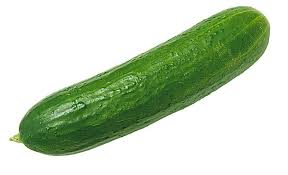 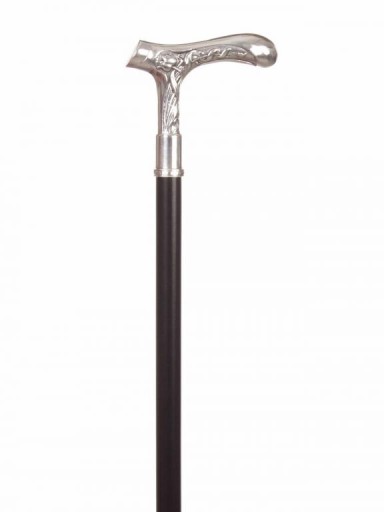 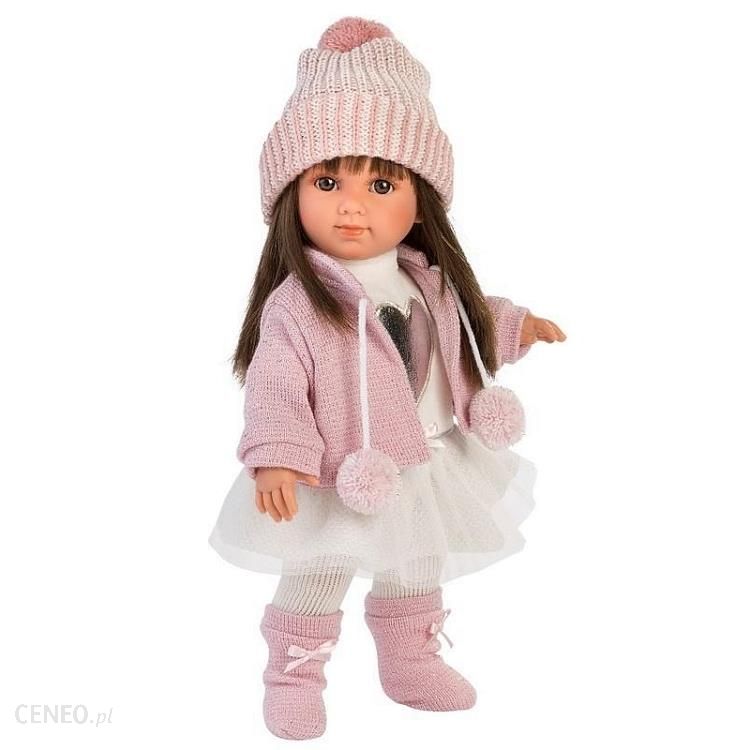 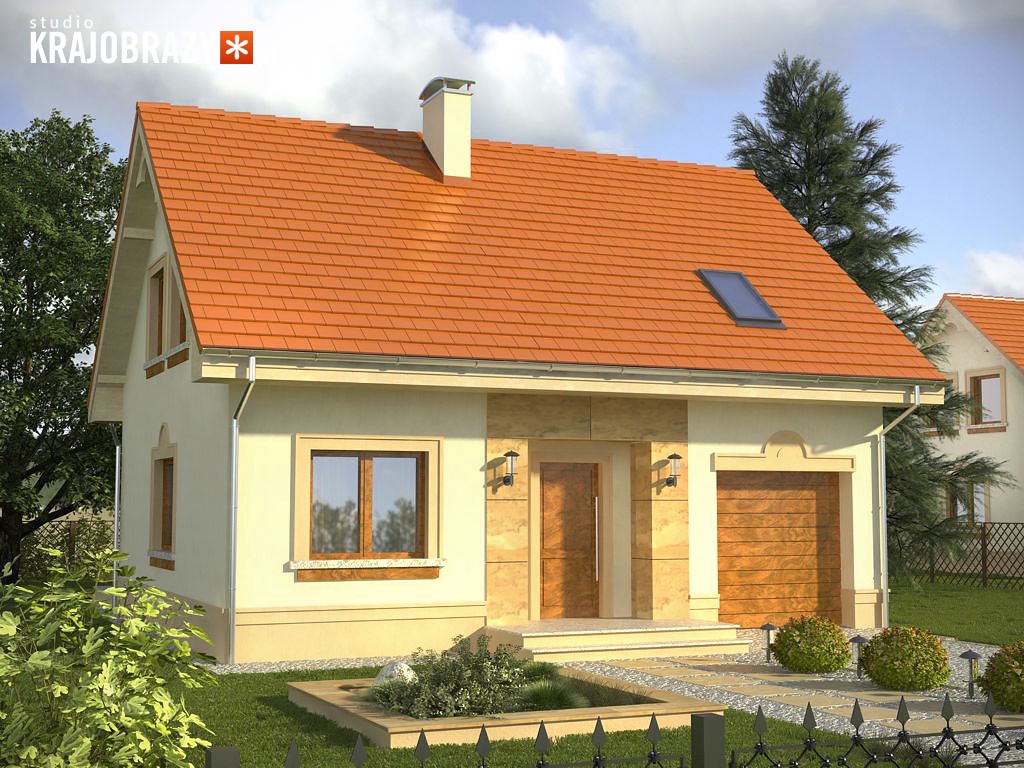 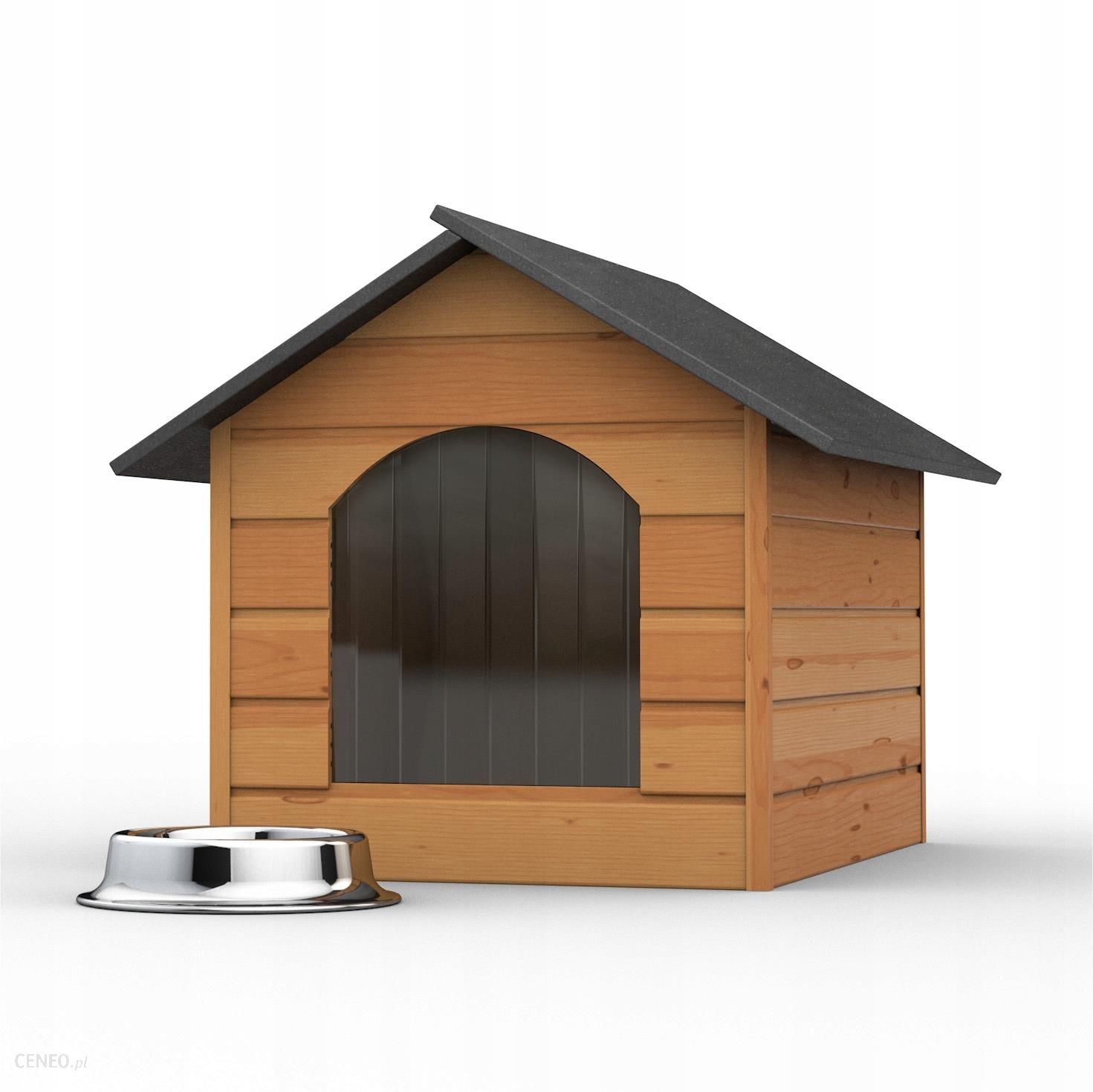 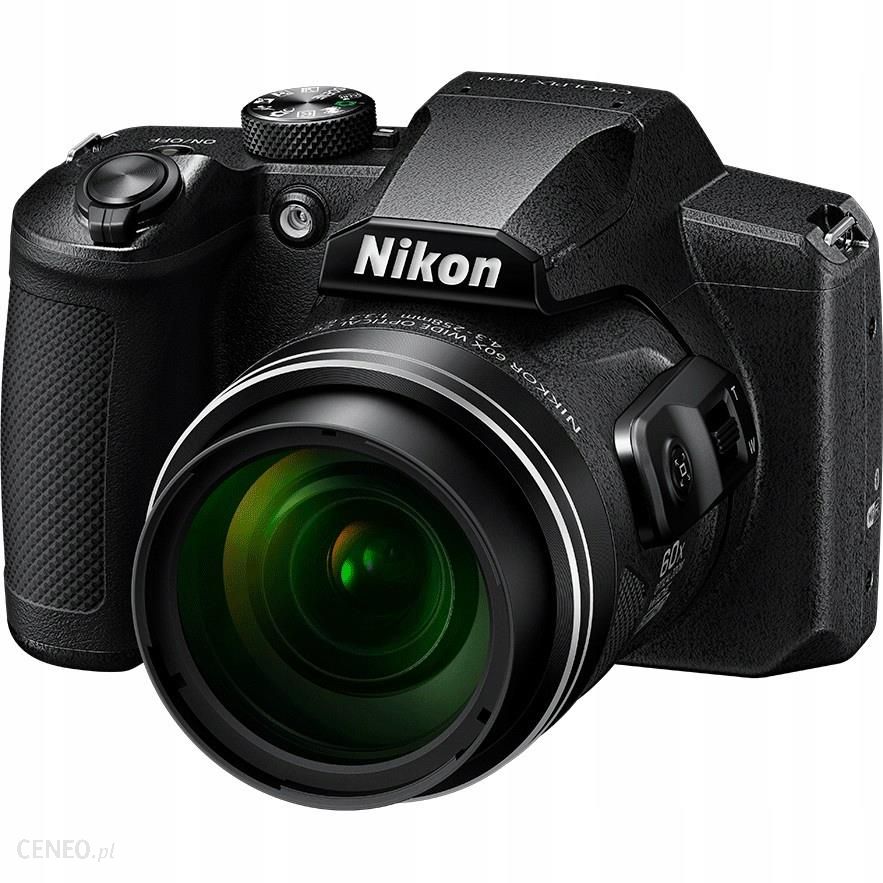 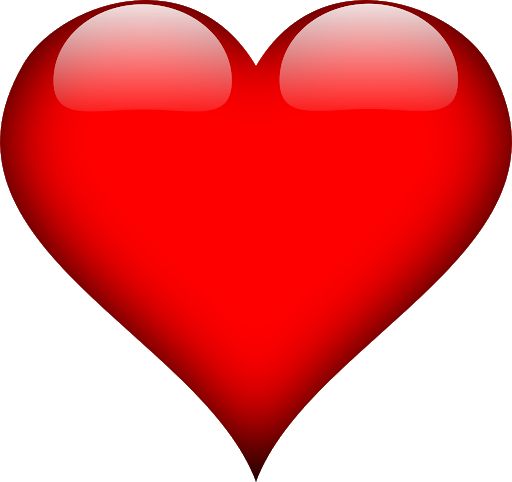 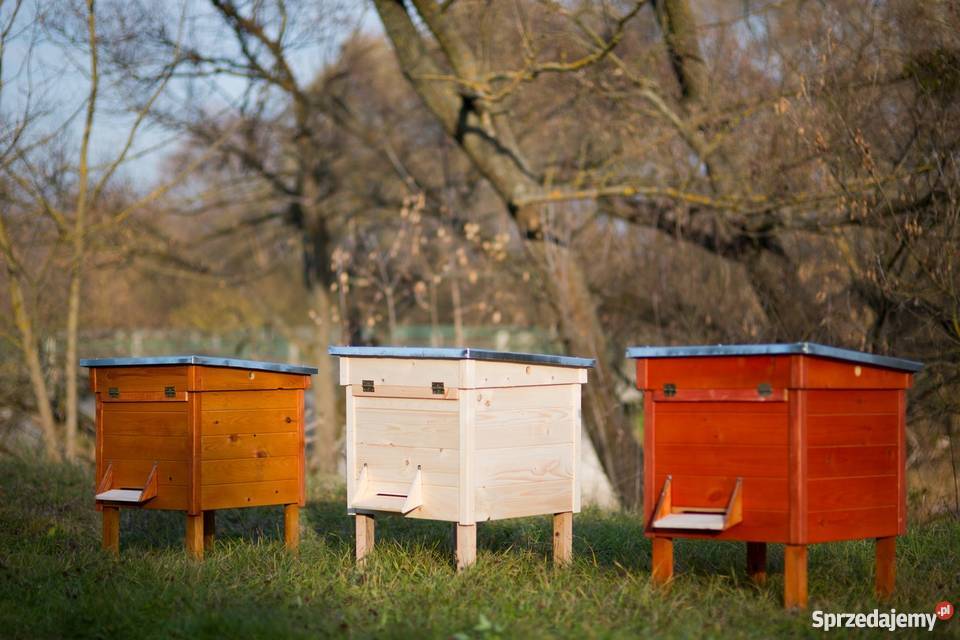 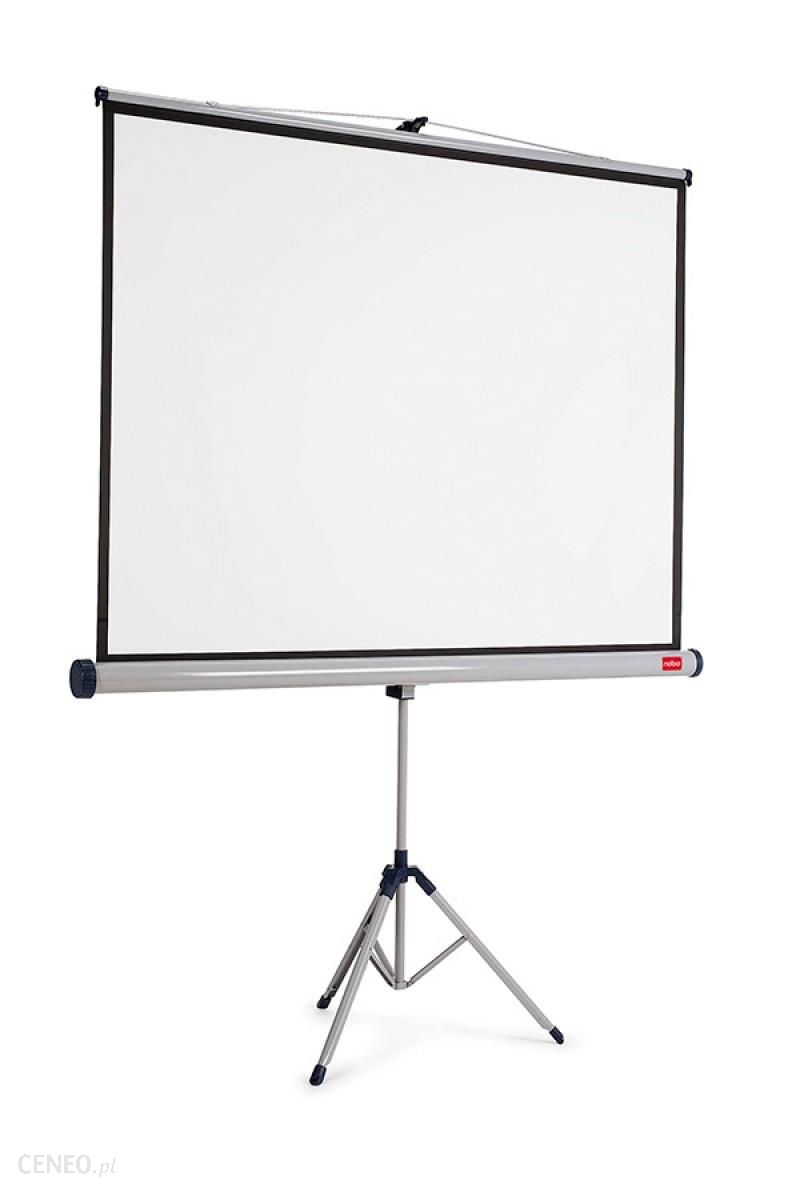 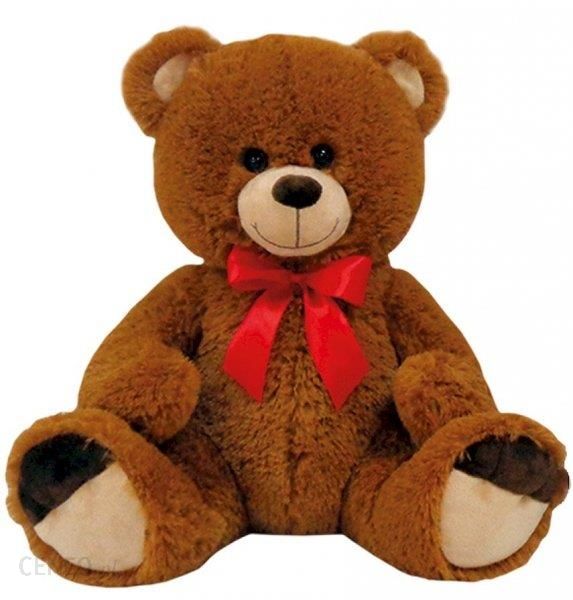 